Publicado en Madrid el 17/08/2022 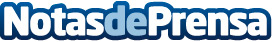 El Ministerio de las Fuerzas Armadas de Francia selecciona ATHEA para la última fase del proyecto ARTEMIS.IAATHEA, una joint venture entre Atos y Thales, se ha adjudicado la fase 3 del proyecto "ARTEMIS.IA" (Arquitectura para el procesamiento y la explotación masiva de información de múltiples fuentes e inteligencia artificial ([1]) de la Dirección General de Armamento de Francia (DGA)Datos de contacto:Jennifer Arizabaleta620 05 93 29Nota de prensa publicada en: https://www.notasdeprensa.es/el-ministerio-de-las-fuerzas-armadas-de Categorias: Internacional Telecomunicaciones Inteligencia Artificial y Robótica Comunicación E-Commerce Ciberseguridad http://www.notasdeprensa.es